                 FZ.2380.7.L.24.2024INFORMACJA Z OTWARCIA OFERTDotyczy postępowania o udzielenie zamówienia publicznego na:DOSTAWĘ MATERIAŁÓW EKSPLOATACYJNYCH DO URZĄDZEŃ DRUKUJĄCYCH NA POTRZEBY KWP W BIAŁYMSTOKU I JEDNOSTEK JEJ PODLEGŁYCH(postępowanie 7/L/24)Zamawiający, Komenda Wojewódzka Policji w Białymstoku, działając na podstawie art. 222 ust. 5 ustawy Prawo zamówień publicznych (tekst jedn. Dz. U. z 2023 r. poz. 1605 ze zm.), przekazuje poniższe informacje:Zestawienie złożonych w postępowaniu ofert: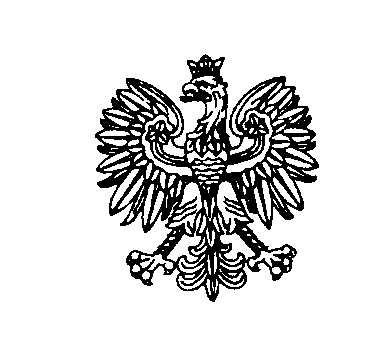 Białystok, dnia 5 kwietnia 2024 rokuBiałystok, dnia 5 kwietnia 2024 rokuBiałystok, dnia 5 kwietnia 2024 rokuBiałystok, dnia 5 kwietnia 2024 rokuBiałystok, dnia 5 kwietnia 2024 rokuKomenda Wojewódzka Policji w BiałymstokuKomenda Wojewódzka Policji w BiałymstokuKomenda Wojewódzka Policji w BiałymstokuNr ofertyNazwa(firma)i adres WykonawcyCena ofertowa brutto(w zł)1RUKSTAR Wojciech Wierzbickiul. Jagiełły 13/7, Kielce 25-634Wykonawca złożył jedynie niepełną wycenę ofertową (do poz. 62 - Załącznik nr 1A), z której nie można wyczytać ceny ofertowej2SIGMA Joanna Rąpałaul. Kolejowa 7, 74-500 Chojna171.218,463PHU RENOMA Łukasz Pietkiewiczul. Warszawska 49, 12-200 Pisz187.338,844ZUMAR Zbigniew Grzywińskiul. Pinokia 8, 83-110 Tczew199.560,125REM COMPUTERS Aldona Szkobelul. 11 Listopada 61/2, 91-370 Łódź192.208,806World Trade Technology Polska Sp. z o. o.Janowice 387, 32-020 Wieliczka182.945,087KOMTECH s. c. Danuta Marszałek, Tomasz Marszałekul. Wojska Polskiego 8, 43-190 Mikołów189.822,218P. W. MULTIKOM Adam Papierskiul. Fabryczna 15, 85-741 Bydgoszcz209.021,289REGENA Jerzy KuklaKoszewnica 38B, 08-130 Kotuń206.044,6810PRAXIS Łódź Pilecka i Petlak Sp. j.ul. Przędzalniana 35, 90-035 Łódź201.801,1811NIXON Piotr Żakul. Wiedeńska 5f/9, 66-400 Gorzów Wielkopolski201.588,3912TonaTuszu.pl Sp. z o.o.ul. Grzybowska 87, 00-844 Warszawa202.005,36